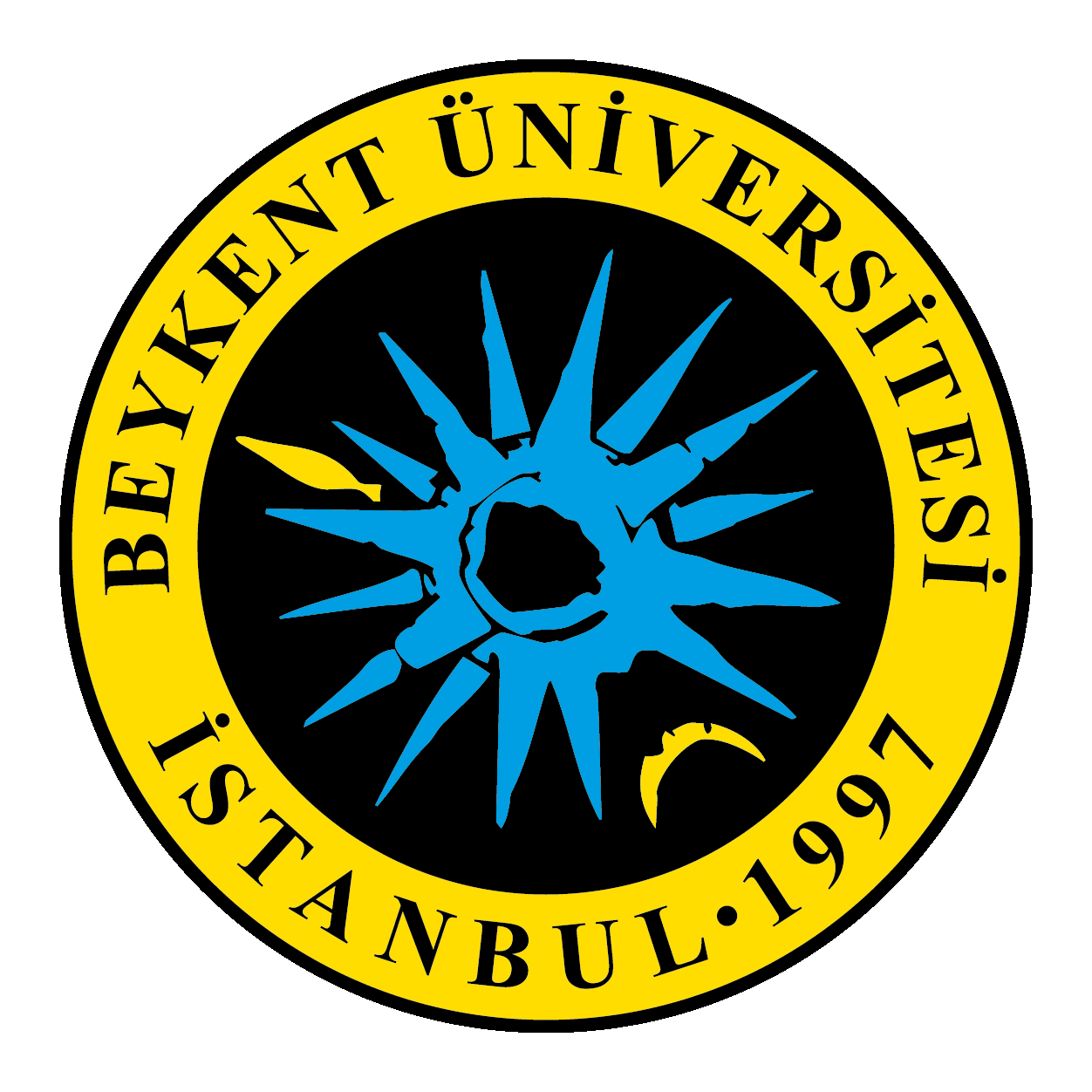                           PERSONEL VE ÖĞRENCİ TAŞIMACILIĞI HİZMET ALIMIBİRİM FİYAT TEKLİF CETVELİİhale kayıt numarası: 2024/0001*Tabloya gerektiği kadar satır eklenecektir. *Kısmi teklif verilemez.Adı ve SOYADI/Ticaret UnvanıKaşe ve İmza81 Bu sütun idarece hazırlanacaktır. 2  Bu sütun isteklilerce doldurulacaktır. 3Teklif vermeye yetkili kişi tarafından her sayfası ad ve soyadı/ticaret unvanı yazılarak imzalanacaktır. Teklifin ortak girişim  (iş ortaklığı veya konsorsiyum) olarak verilmesi halinde, teklif mektubu bütün ortaklar veya yetki verdikleri kişiler tarafından imzalanacaktır.                         KISIM 1                        A1                         KISIM 1                        A1                         KISIM 1                        A1                         KISIM 1                        A1                         KISIM 1                        A1Sıra Noİş Kaleminin Adı ve Kısa Açıklaması 6BirimiMiktarıBirim Fiyat1Beykent Beylikdüzü - Ayazağa (E-6) Personel Servisi (27+1) Km (45*2)Gün2702Avcılar - Ayazağa (E-5) Personel Servisi (27+1) Km (42*2)Gün2703Kartal Cevizli - Ayazağa (E-6) Personel Servisi (27+1) Km (45*2)Gün2704Cevizlibağ - Beykent Beylikdüzü (E-5) Personel Servisi (45+1) Km (30*2)Gün2705Cevizlibağ - Hadımköy (E-5) Personel Servisi (45+1) Km (40*2)Gün2706Güzelce – Beykent Personel Servisi (27+1) Km (11*2)Gün2707Esenyurt - Beykent  Personel Servisi (27+1) Km (9*2)Gün2708Beykent Beylikdüzü - Hadımköy Öğrenci Ring servisi(27+1) Km (9*2)Sefer12.500 TOPLAM TUTAR  (K.D.V Hariç) TOPLAM TUTAR  (K.D.V Hariç) TOPLAM TUTAR  (K.D.V Hariç)